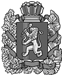 Российская ФедерацияБлаговещенский сельский Совет депутатовИрбейского района Красноярского края РЕШЕНИЕ23.08.2018                                    с. Благовещенка      			    № 18Об избрании председателя Благовещенского сельского Совета депутатов Ирбейского района Красноярского краяВ соответствии с Федеральным законом от 06.10.2003 года №131-ФЗ  «Об общих принципах организации местного самоуправления в Российской Федерации п.2 ст.29.1 Устава Благовещенского сельсовета, регламента Благовещенского сельского Совета депутатов, по результатам тайного голосования по выбору председателя Совета депутатов, Благовещенский сельский Совет депутатов решил:  Избрать на должность председателя Благовещенского сельского Совета депутатов, Мельникову Марию Петровну       2. Контроль за исполнением Решения возложить на главу Благовещенского сельсовета, В. Н. Чумакову.3. Настоящее решение вступает в силу с 1 января 2018 года, но не ранее одного месяца со дня официального опубликования в печатном издании «Вестник Благовещенского сельсовета».Глава  сельсовета                                                                  В.Н. Чумакова